Publicado en  el 01/04/2014 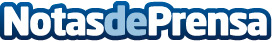 "Multiviral", el nuevo álbum de Calle 13, sale hoy a la venta en formato físico  Datos de contacto:Sony MusicNota de prensa publicada en: https://www.notasdeprensa.es/multiviral-el-nuevo-album-de-calle-13-sale-hoy Categorias: Música http://www.notasdeprensa.es